Recreating issue with VM reconfigure on 5.8.3.4.Deploy cfme-vsphere-5.8.3.4-1.x86_64.vsphere.ova on a vcenter.Open console, power on. Set IP address, hostname, set local DB configuration.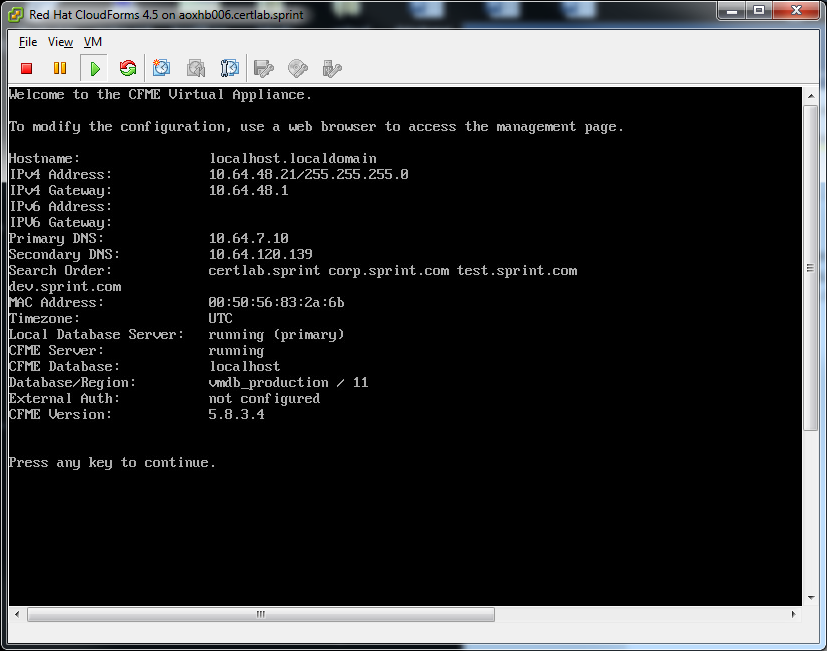 Reboot.Open gui to the IP address.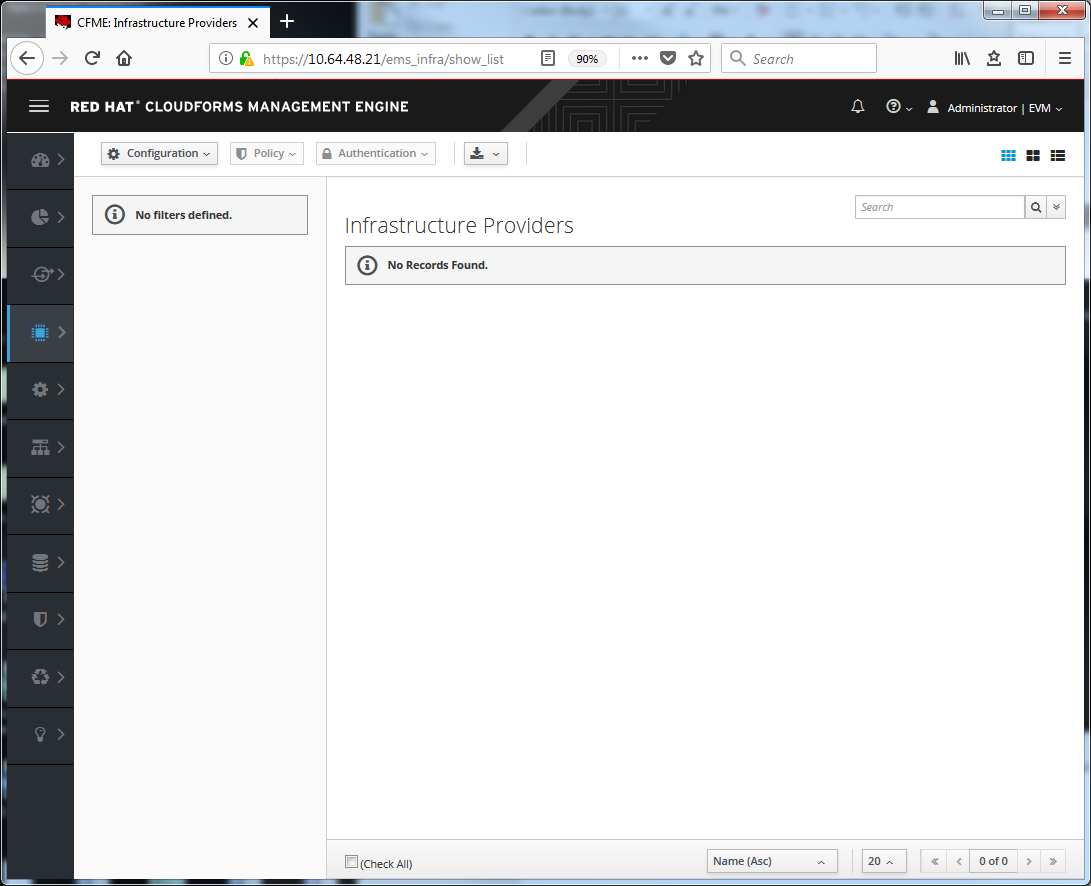 Add infrastructure provider.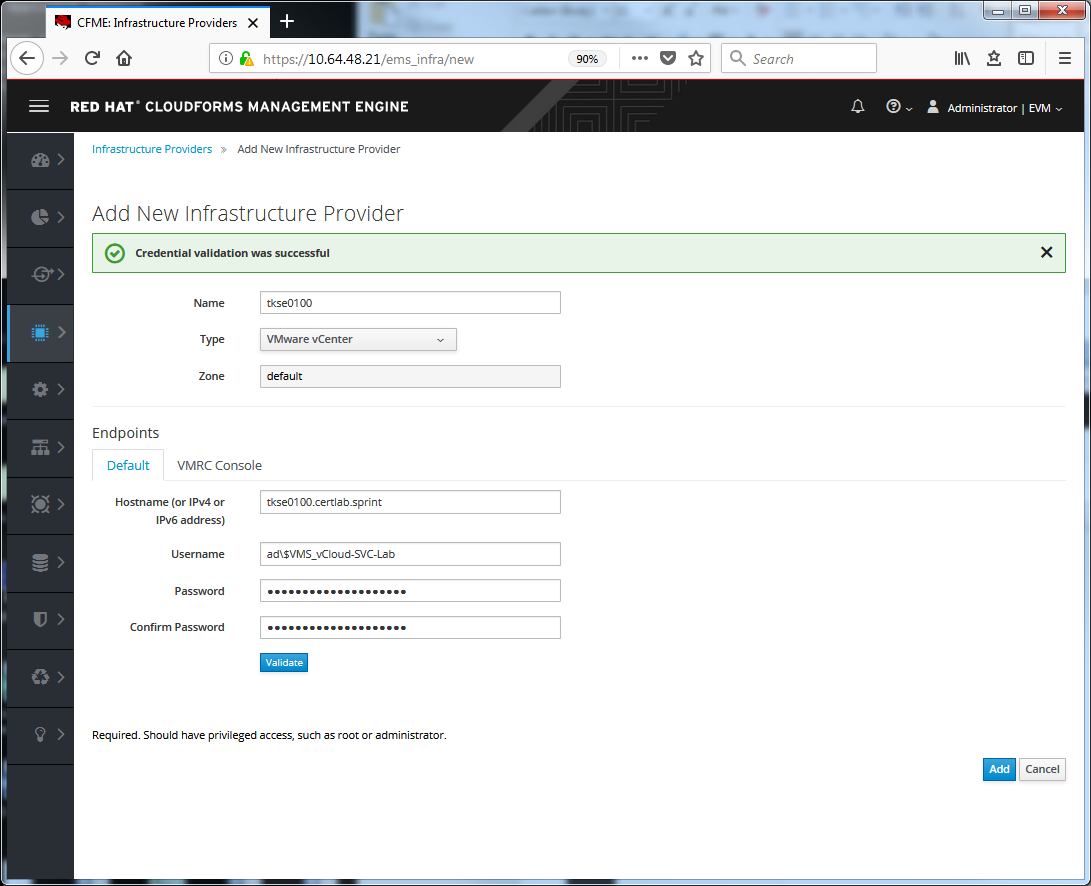 Create test domain.Change quota to group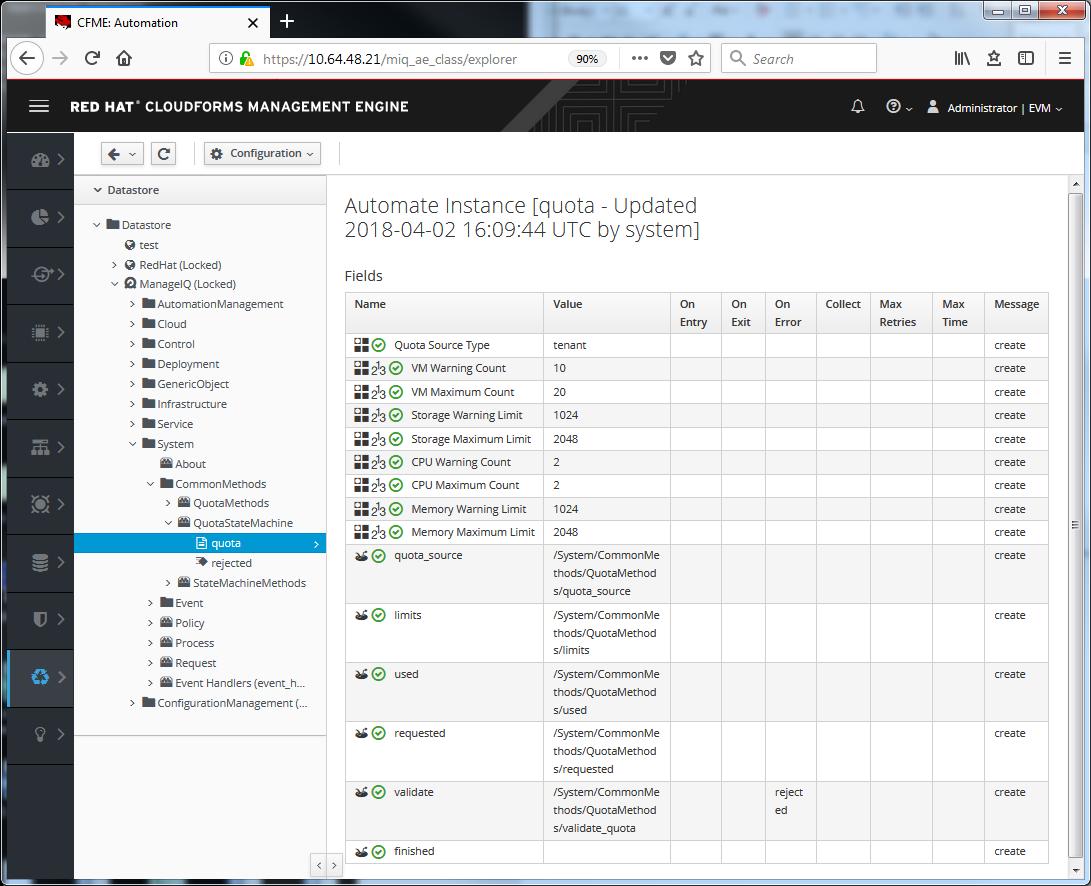 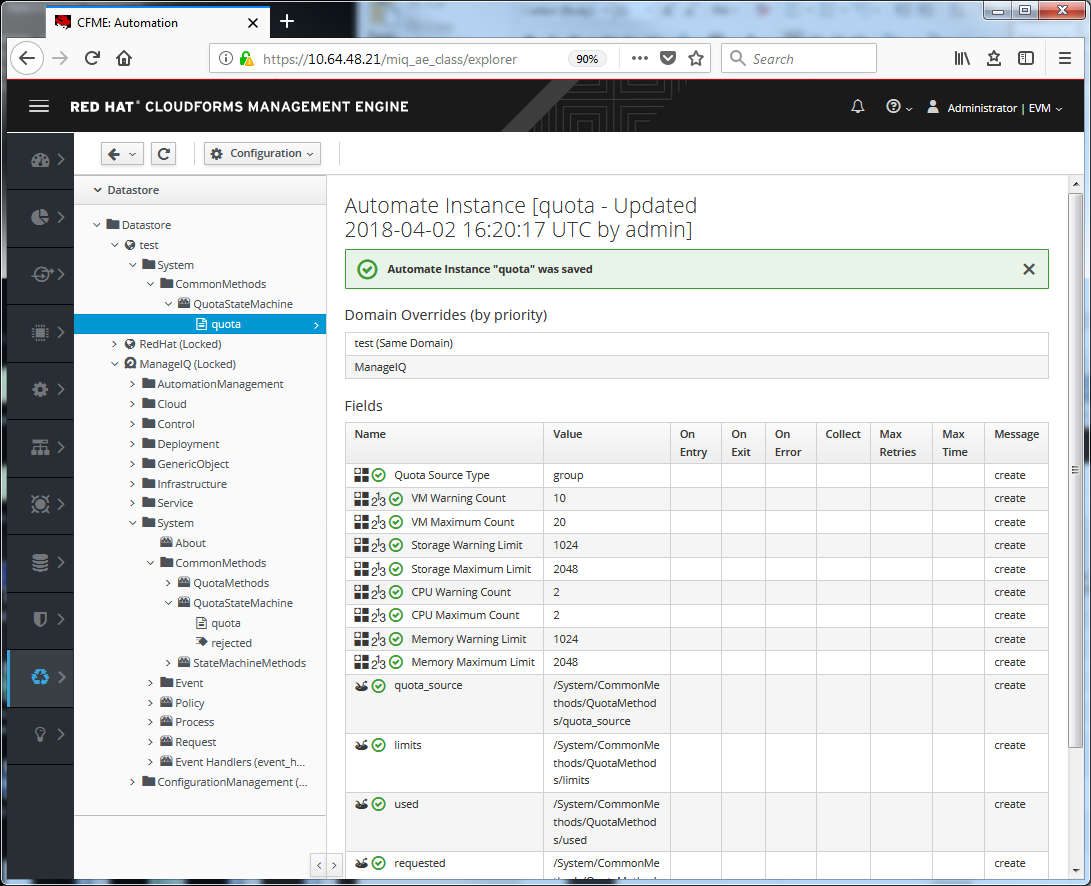 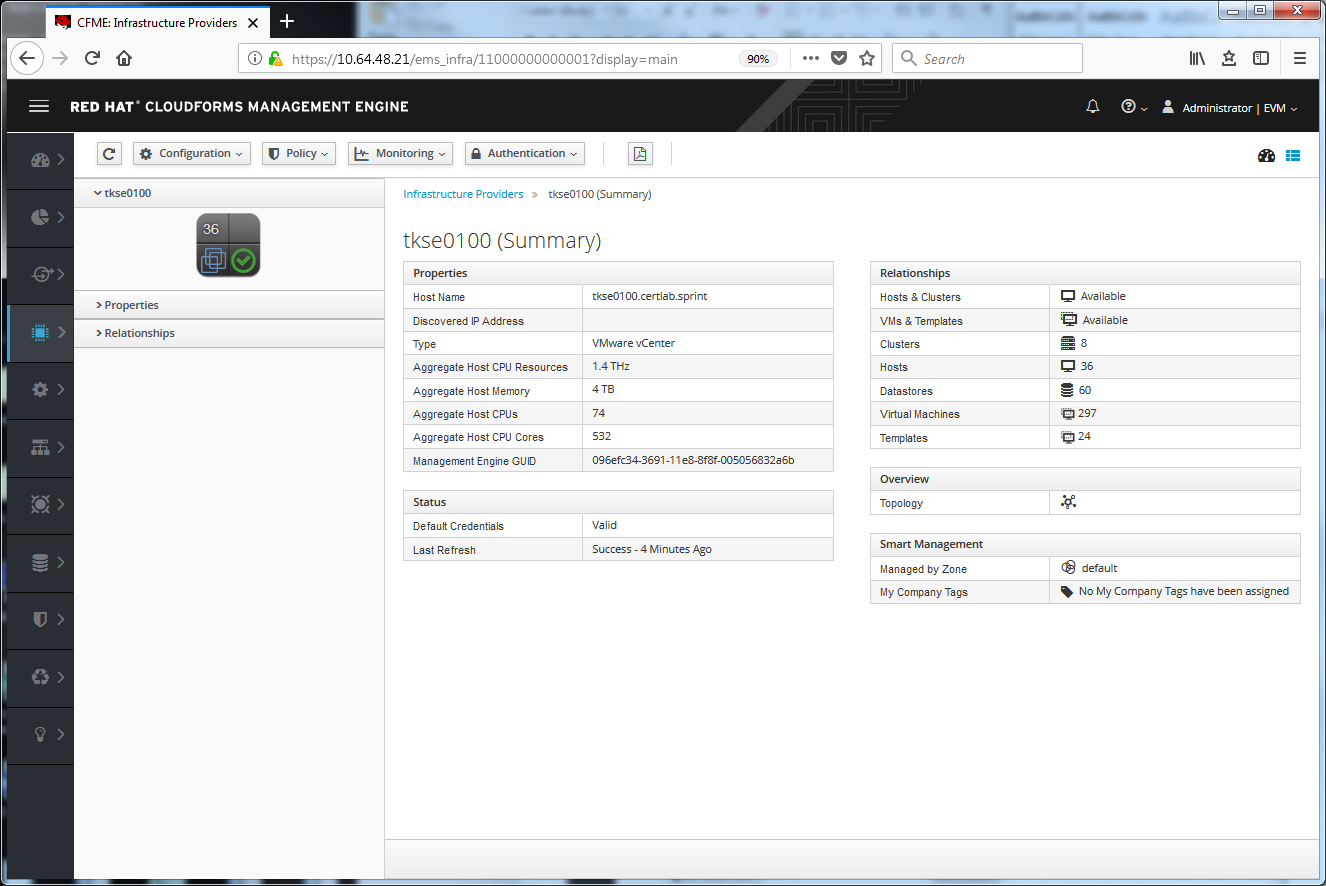 Select a VM and select reconfigure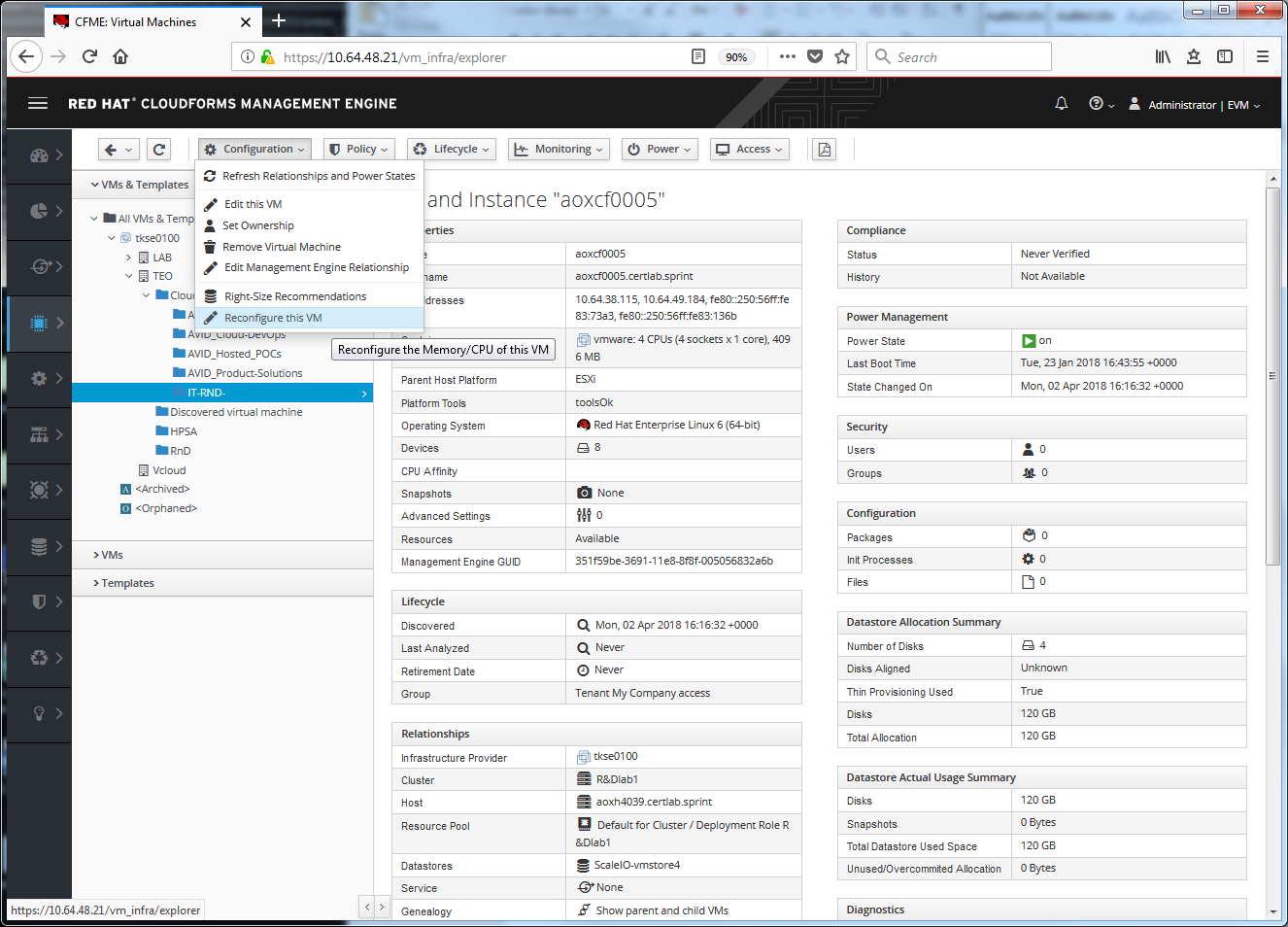 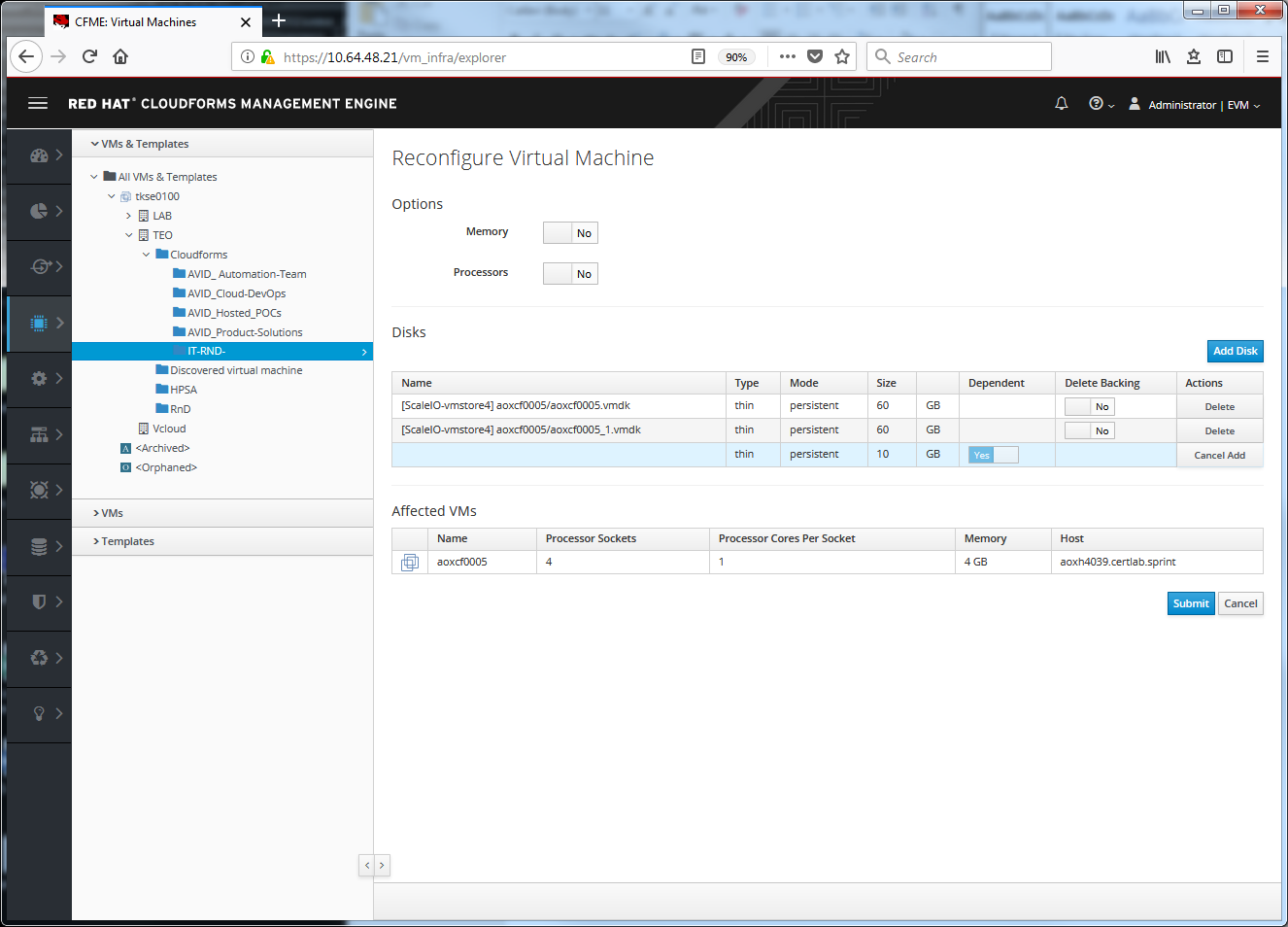 From automation.log:[----] I, [2018-04-02T16:29:27.954042 #3205:526320c]  INFO -- : Q-task_id([vm_reconfigure_request_11000000000001]) <AEMethod used> Quota source type: group[----] E, [2018-04-02T16:29:27.960177 #3205:5a6be2c] ERROR -- : Q-task_id([vm_reconfigure_request_11000000000001]) <AEMethod used> The following error occurred during method evaluation:[----] E, [2018-04-02T16:29:27.961116 #3205:5a6be2c] ERROR -- : Q-task_id([vm_reconfigure_request_11000000000001]) <AEMethod used>   NoMethodError: undefined method `check_quota' for #<MiqAeMethodService::MiqAeServiceVmReconfigureRequest:0x0000000c562898>[----] E, [2018-04-02T16:29:27.961972 #3205:5a6be2c] ERROR -- : Q-task_id([vm_reconfigure_request_11000000000001]) <AEMethod used>   (druby://127.0.0.1:43044) /var/www/miq/vmdb/lib/miq_automation_engine/engine/miq_ae_method_service/miq_ae_service_model_base.rb:186:in `method_missing'(druby://127.0.0.1:43044) /opt/rh/rh-ruby23/root/usr/share/ruby/drb/drb.rb:1624:in `perform_without_block'(druby://127.0.0.1:43044) /opt/rh/rh-ruby23/root/usr/share/ruby/drb/drb.rb:1584:in `perform'(druby://127.0.0.1:43044) /opt/rh/rh-ruby23/root/usr/share/ruby/drb/drb.rb:1657:in `block (2 levels) in main_loop'(druby://127.0.0.1:43044) /opt/rh/rh-ruby23/root/usr/share/ruby/drb/drb.rb:1653:in `loop'(druby://127.0.0.1:43044) /opt/rh/rh-ruby23/root/usr/share/ruby/drb/drb.rb:1653:in `block in main_loop'/ManageIQ/System/CommonMethods/QuotaMethods/used:70:in `active_provision_counts'/ManageIQ/System/CommonMethods/QuotaMethods/used:31:in `used'/ManageIQ/System/CommonMethods/QuotaMethods/used:18:in `main'[----] E, [2018-04-02T16:29:27.966444 #3205:5a6be2c] ERROR -- : Q-task_id([vm_reconfigure_request_11000000000001]) Method STDERR: (druby://127.0.0.1:43044) /var/www/miq/vmdb/lib/miq_automation_engine/engine/miq_ae_method_service/miq_ae_service_model_base.rb:186:in `method_missing': undefined method `check_quota' for #<MiqAeMethodService::MiqAeServiceVmReconfigureRequest:0x0000000c562898> (NoMethodError)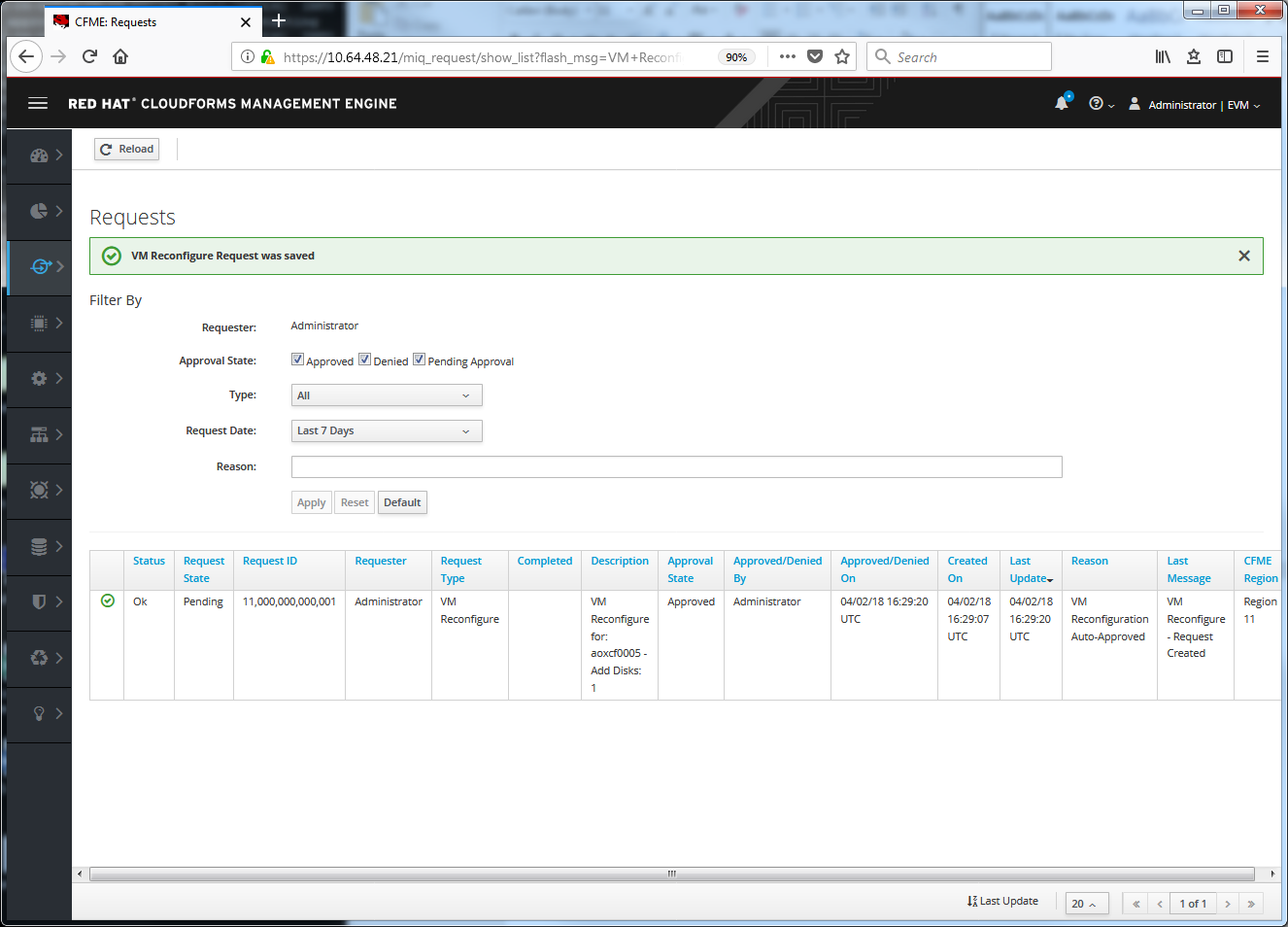 